Резюме Шишаловой Александры Андреевны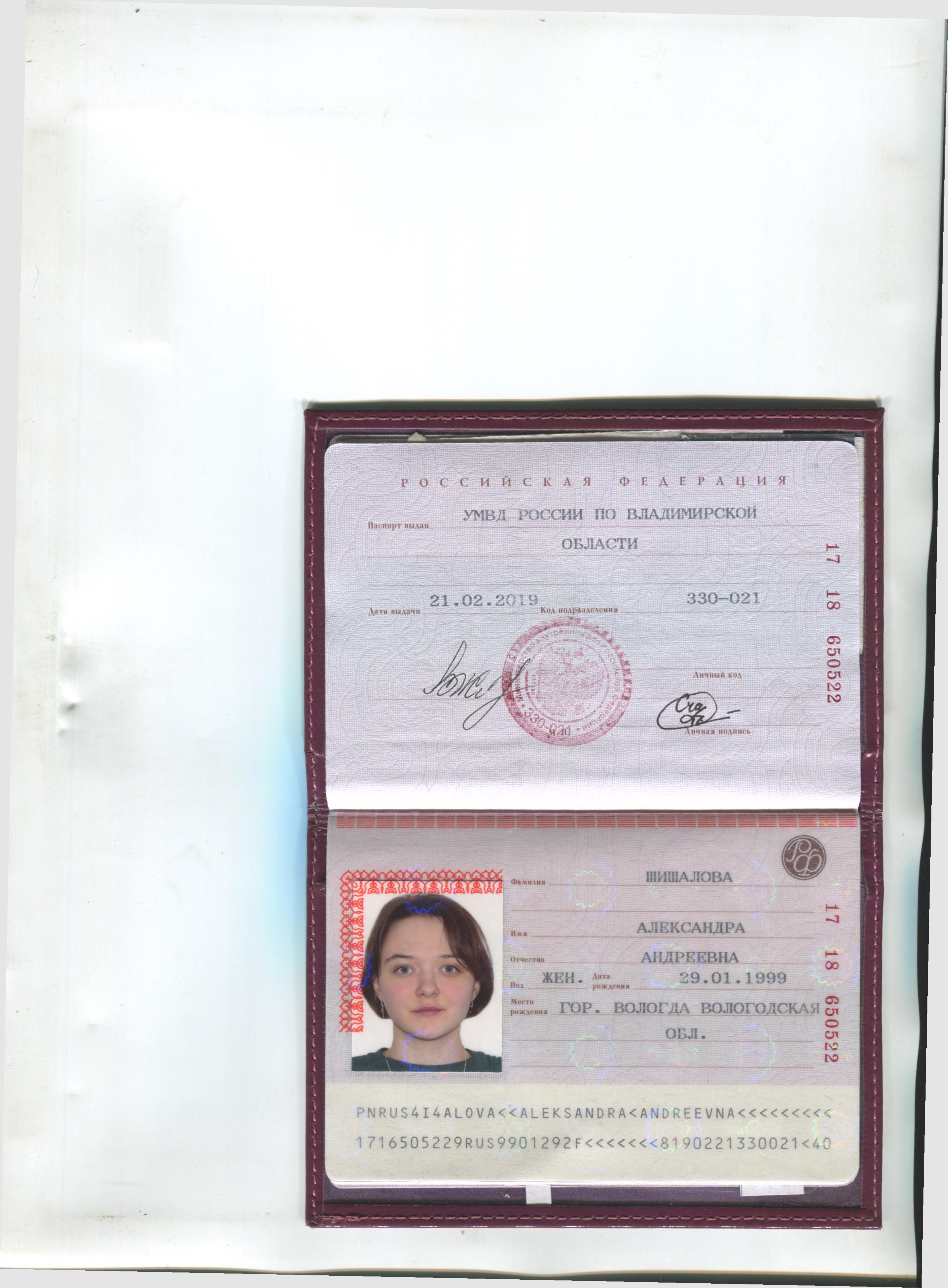 Цель резюме: Соискатель должности художник-реставраторСтанковой (темперной живописи)Образование средние специальное:Суздальский филиал СПбГИК,2015-2019г.г. Диплом о среднем профессиональном образованиис отличием.Защита выпускной квалификационной работы (Дипломная работа «Реставрация и исследование иконы «Богородица Никольская», XIX век». Свято – Успенский Космин мужской монастырь, с. Небылое, Владимирской области.)Квалификация: художник – реставратор станковой темперной живописи.Опыт работы:Без опыта работы. Выпускница, дипломированный специалист.Умение составлять и вести реставрационную документацию, устанавливать причины и характер повреждения памятника, понимание значимости и сущности работы реставрации. За годы обучения были отреставрированы иконы: «Вход Господень в Иерусалим», «Иоан Предтеча», «Господь вседержитель», «Избранные святые» и дипломная работа «Богоматерь Никольская».Достижения: Свидетельство об окончание детской художественной школы г. Вологда с отличием 2010-2014 г.г.Грамота за творческие успехи и активное участие в жизни класса 2010 г. Диплом 2 степени областного конкурса детского художественного творчества «Дети рисуют музыку» 2013 г. Диплом за яркое раскрытие темы «Муниципальная художественна школа» г. Вологда 2013 г. Сертификат участника Межрегионального форума «Экология и жизнь» выдан студенткам ГБПОУ ВО «СПбГИК» 2017 г. Диплом III степени выдан студенткам ФГБОУ ВО «СПбГИК» за победу в Межрегиональном форуме «Экология и жизнь» 2017 г.Сертификат участнику семинара по дисциплине: «Безопасность жизнедеятельности» (медико-биологические основы) тема: «Психосоматика и эмоции нашего тела» Суздаль 2018 г.Грамота «Реставрация, консервация произведений станковой живописи», за сознательность, упорство и достигнутые успехи в освоении специальности «Реставратор» Суздаль 2019 г.Владение компьютером: на уровне уверенного пользователя(Microsoft Word, Ecxel)Личные качества: собранность, внимательность, эффективность, трудолюбие, умение анализировать, работать в коллективе.Дата рождения: 29 января 1999 г.Телефон: +7-911-534-89-03e-mail: shishalova.alex@yandex.ruСемейное положение: не замужем